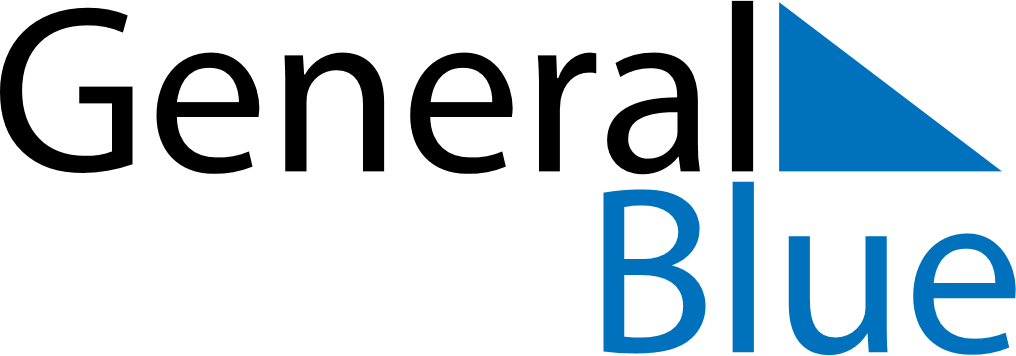 June 2024June 2024June 2024June 2024June 2024June 2024June 2024Big Lake, Alaska, United StatesBig Lake, Alaska, United StatesBig Lake, Alaska, United StatesBig Lake, Alaska, United StatesBig Lake, Alaska, United StatesBig Lake, Alaska, United StatesBig Lake, Alaska, United StatesSundayMondayMondayTuesdayWednesdayThursdayFridaySaturday1Sunrise: 4:32 AMSunset: 11:23 PMDaylight: 18 hours and 50 minutes.23345678Sunrise: 4:30 AMSunset: 11:25 PMDaylight: 18 hours and 54 minutes.Sunrise: 4:28 AMSunset: 11:27 PMDaylight: 18 hours and 58 minutes.Sunrise: 4:28 AMSunset: 11:27 PMDaylight: 18 hours and 58 minutes.Sunrise: 4:27 AMSunset: 11:28 PMDaylight: 19 hours and 1 minute.Sunrise: 4:26 AMSunset: 11:30 PMDaylight: 19 hours and 4 minutes.Sunrise: 4:24 AMSunset: 11:32 PMDaylight: 19 hours and 7 minutes.Sunrise: 4:23 AMSunset: 11:33 PMDaylight: 19 hours and 10 minutes.Sunrise: 4:22 AMSunset: 11:35 PMDaylight: 19 hours and 13 minutes.910101112131415Sunrise: 4:21 AMSunset: 11:37 PMDaylight: 19 hours and 15 minutes.Sunrise: 4:20 AMSunset: 11:38 PMDaylight: 19 hours and 18 minutes.Sunrise: 4:20 AMSunset: 11:38 PMDaylight: 19 hours and 18 minutes.Sunrise: 4:19 AMSunset: 11:39 PMDaylight: 19 hours and 20 minutes.Sunrise: 4:18 AMSunset: 11:40 PMDaylight: 19 hours and 22 minutes.Sunrise: 4:17 AMSunset: 11:41 PMDaylight: 19 hours and 24 minutes.Sunrise: 4:17 AMSunset: 11:42 PMDaylight: 19 hours and 25 minutes.Sunrise: 4:16 AMSunset: 11:43 PMDaylight: 19 hours and 27 minutes.1617171819202122Sunrise: 4:16 AMSunset: 11:44 PMDaylight: 19 hours and 28 minutes.Sunrise: 4:16 AMSunset: 11:45 PMDaylight: 19 hours and 29 minutes.Sunrise: 4:16 AMSunset: 11:45 PMDaylight: 19 hours and 29 minutes.Sunrise: 4:16 AMSunset: 11:45 PMDaylight: 19 hours and 29 minutes.Sunrise: 4:15 AMSunset: 11:46 PMDaylight: 19 hours and 30 minutes.Sunrise: 4:16 AMSunset: 11:46 PMDaylight: 19 hours and 30 minutes.Sunrise: 4:16 AMSunset: 11:47 PMDaylight: 19 hours and 30 minutes.Sunrise: 4:16 AMSunset: 11:47 PMDaylight: 19 hours and 30 minutes.2324242526272829Sunrise: 4:16 AMSunset: 11:47 PMDaylight: 19 hours and 30 minutes.Sunrise: 4:17 AMSunset: 11:47 PMDaylight: 19 hours and 29 minutes.Sunrise: 4:17 AMSunset: 11:47 PMDaylight: 19 hours and 29 minutes.Sunrise: 4:18 AMSunset: 11:46 PMDaylight: 19 hours and 28 minutes.Sunrise: 4:18 AMSunset: 11:46 PMDaylight: 19 hours and 27 minutes.Sunrise: 4:19 AMSunset: 11:46 PMDaylight: 19 hours and 26 minutes.Sunrise: 4:20 AMSunset: 11:45 PMDaylight: 19 hours and 25 minutes.Sunrise: 4:21 AMSunset: 11:45 PMDaylight: 19 hours and 23 minutes.30Sunrise: 4:22 AMSunset: 11:44 PMDaylight: 19 hours and 21 minutes.